8.6.20   Literacy GridSounds and spellingGrammarGrammarGrammarWritingReading/Talking & ListeningMondaySpellingRead over the words on the spelling sheet for your group and practise to make sure you are confident spelling all of them.Verbs       Letters added to the front of a word is called a prefix.dis    mis  over  re  under   outuse these prefixes to change the wordsa) believe            b)  judgedc)  come              d)  starte)  live                  f)  chargeg)  like                 h)  placei)  rate                  j)  unitek) strip                 l)  writeVerbs       Letters added to the front of a word is called a prefix.dis    mis  over  re  under   outuse these prefixes to change the wordsa) believe            b)  judgedc)  come              d)  starte)  live                  f)  chargeg)  like                 h)  placei)  rate                  j)  unitek) strip                 l)  writeVerbs       Letters added to the front of a word is called a prefix.dis    mis  over  re  under   outuse these prefixes to change the wordsa) believe            b)  judgedc)  come              d)  starte)  live                  f)  chargeg)  like                 h)  placei)  rate                  j)  unitek) strip                 l)  writeYou are having a day out with some friends at a large shopping centre.   When your friends are looking in a shop window, they notice that the mannequin displaying the clothes looks like you.  You all laugh, but then you start to notice that all the mannequins look like you.  What is happening?   How could this be?Using your imagination, write a short story to explain this strange phenomenon. Talking and ListeningListen to the news today.Try to find an item that interests you and discuss it with the family.TuesdayTry some pyramid writing today.aadadvadveadveradverbConfusing words.    Copy the sentences correctly.of and have  Copy and correct the sentences.  1.  I of heard of your accident.2.  Of course, I should of said something.3. If I had been at school, I could of helped you but I of been ill.win  and beat1. If I beat the race, I win the cup2.  I can win you any day.3. He won his friend by five metres. It’s  and its       1.  Its no good, it’s tyre is flat.2.  It’s a long walk to the garage.3.  Its probably shut at this time of night.Confusing words.    Copy the sentences correctly.of and have  Copy and correct the sentences.  1.  I of heard of your accident.2.  Of course, I should of said something.3. If I had been at school, I could of helped you but I of been ill.win  and beat1. If I beat the race, I win the cup2.  I can win you any day.3. He won his friend by five metres. It’s  and its       1.  Its no good, it’s tyre is flat.2.  It’s a long walk to the garage.3.  Its probably shut at this time of night.Confusing words.    Copy the sentences correctly.of and have  Copy and correct the sentences.  1.  I of heard of your accident.2.  Of course, I should of said something.3. If I had been at school, I could of helped you but I of been ill.win  and beat1. If I beat the race, I win the cup2.  I can win you any day.3. He won his friend by five metres. It’s  and its       1.  Its no good, it’s tyre is flat.2.  It’s a long walk to the garage.3.  Its probably shut at this time of night.Thousands of weird animals live in eternal darkness miles below the sea.  This is one such creature.   Write a short description of what he/she looks like.Try drawing one of your own.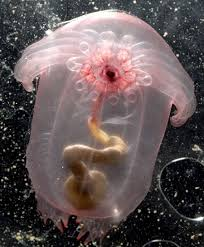 ReadingThink of the book you are currently reading or have read recently.Pick one of the activities on the reading activities chart and use your knowledge of your book to complete the task.WednesdaySpelling wordsMake flashcards with your spelling words.  Ask someone to say the words and spell them out loud.   Go over any you don’t spell correctly.Pronouns  - possessive pronouns mine      yours    his       hers      its    ours    theirs Find the possessive pronouns in each sentence.1)  I think the jumper is hers.2)  Is this their address?3) That’s my book.4) That lunchbox is hers.5) My brother is older than your brother.6)  Is that his phone?7)  The blue bag is mine.Pronouns  - possessive pronouns mine      yours    his       hers      its    ours    theirs Find the possessive pronouns in each sentence.1)  I think the jumper is hers.2)  Is this their address?3) That’s my book.4) That lunchbox is hers.5) My brother is older than your brother.6)  Is that his phone?7)  The blue bag is mine.Pronouns  - possessive pronouns mine      yours    his       hers      its    ours    theirs Find the possessive pronouns in each sentence.1)  I think the jumper is hers.2)  Is this their address?3) That’s my book.4) That lunchbox is hers.5) My brother is older than your brother.6)  Is that his phone?7)  The blue bag is mine.Take a walk outdoorsLook around you to see if there is something you have not noticed before.Ask others if they have noticed it before.Reading ComprehensionRead the fact sheet about the Rainforest and answer the questions.ThursdayPick five spelling words.  Write a short paragraph using all the spelling words you have picked.  Sort the words into nouns, verbs and adjectives.dog    car    eat   dirty  draw   broken   ride teeththink   lady   knife    rabbit   broken  happy    leaves swim    cold     heavy   nice     climb     flagSort the words into nouns, verbs and adjectives.dog    car    eat   dirty  draw   broken   ride teeththink   lady   knife    rabbit   broken  happy    leaves swim    cold     heavy   nice     climb     flagSort the words into nouns, verbs and adjectives.dog    car    eat   dirty  draw   broken   ride teeththink   lady   knife    rabbit   broken  happy    leaves swim    cold     heavy   nice     climb     flagDesign a new and improved scooter.Design a new scooter with all the improvements that you would make.Remember to label your design.    Think about Size of the scooterStyle of the scooterColoursSize and shape of handlebarsThe brakesControlsmaterialsReadingFind a sunny place to sit.  Chill out and read.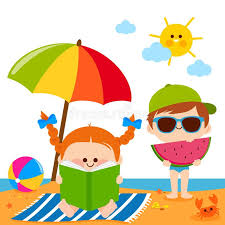 ThursdayPick five spelling words.  Write a short paragraph using all the spelling words you have picked.  nounsverbsadjectivesDesign a new and improved scooter.Design a new scooter with all the improvements that you would make.Remember to label your design.    Think about Size of the scooterStyle of the scooterColoursSize and shape of handlebarsThe brakesControlsmaterialsReadingFind a sunny place to sit.  Chill out and read.ThursdayPick five spelling words.  Write a short paragraph using all the spelling words you have picked.  Design a new and improved scooter.Design a new scooter with all the improvements that you would make.Remember to label your design.    Think about Size of the scooterStyle of the scooterColoursSize and shape of handlebarsThe brakesControlsmaterialsReadingFind a sunny place to sit.  Chill out and read.FridayFriday:  Spelling Test.You can’t get away from it.   Ask someone to test your spelling.  Go back over any words you are not sure of.Pronouns in sentences help to avoid repetition.James took James’ bicycle and James went to the shop.Copy and join each pair of sentences with a conjunction.  Replace nouns with pronouns to avoid repetition.1) The robbers broke into the house.     The robbers stole the jewels.2)  I took my cat to the vet.     My cat had been in a fight.3) Alice caught the ball.   Alice scored a goal.4.  We washed the baby’s hands.    The baby had her milkPronouns in sentences help to avoid repetition.James took James’ bicycle and James went to the shop.Copy and join each pair of sentences with a conjunction.  Replace nouns with pronouns to avoid repetition.1) The robbers broke into the house.     The robbers stole the jewels.2)  I took my cat to the vet.     My cat had been in a fight.3) Alice caught the ball.   Alice scored a goal.4.  We washed the baby’s hands.    The baby had her milkPronouns in sentences help to avoid repetition.James took James’ bicycle and James went to the shop.Copy and join each pair of sentences with a conjunction.  Replace nouns with pronouns to avoid repetition.1) The robbers broke into the house.     The robbers stole the jewels.2)  I took my cat to the vet.     My cat had been in a fight.3) Alice caught the ball.   Alice scored a goal.4.  We washed the baby’s hands.    The baby had her milkWhat has been your favourite thing to do this week?   Write a diary entry to record it.   Remember todescribe the activity.  Who shared it with you?  How did you feel? Use the attached sheet on how to draw a Highland cow.   Read out the instructions to someone, but don’t let them see it.Swap over.  Now you try.